Муниципальное учреждение« Управление образования» администрации МОГО « Ухта»Муниципальное дошкольное образовательное учреждение« Детский сад № 65 общеразвивающего вида» ПРИНЯТО                                                                                                        УТВЕРЖДАЮПедагогическим советом                                  заведующий МДОУ «Детский сад № 65»Протокол №  01 от 01.09.2016г.                                              _______________Е.А. Вехтер                                                                                          приказ № 01-10/114  от 01.09.2016г.ДОПОЛНИТЕЛЬНАЯ ОБРАЗОВАТЕЛЬНАЯ ПРОГРАММА «ИГРАЕМ В ФУТБОЛ»                                                                                                 Разработала: Андреева Я.В.Инструктор по физической культуре 1 к.к.Исполнитель: Васильева Т.Н.Инструктор по фиизической культуре2016СодержаниеПояснительная запискаДополнительная образовательная программа (далее – дополнительная программа) «Играем в футбол» Муниципального  дошкольного  образовательного  учреждения «Детский сад № 65 общеразвивающего вида» разработана в соответствии с: 1.	Федеральным законом Российской Федерации от 29 декабря 2012 г. № 273-ФЗ «Об образовании в Российской Федерации»; 2.	СанПиН 2.4.1. 3049 -13 «Санитарно-эпидемиологические требования к устройству, содержанию и организации режима работы дошкольных образовательных учреждений»; 3.	Письмом Министерства образования РФ от 14.03.2000 М 65/23-16  «О гигиенических  требованиях  к  максимальной  нагрузке  на  детей  дошкольного  возраста  в  организованных формах обучения»; 4.	Постановлением правительства Российской Федерации № 706 от 15.08.2013 г. «Об утверждении правил оказания платных образовательных услуг» 5.	  Приказом № 1008 от 29.08.2013г.  «Об утверждении порядка организации и осуществления образовательной деятельности по дополнительным общеобразовательным программам». 6.	Уставом Муниципального дошкольного образовательного учреждения «Детский сад  № 65 общеразвивающего вида»На сегодняшний день  большой популярностью пользуется игра в футбол, как среди взрослых, так и среди детей. В настоящее время в нашей стране охват детей дошкольного возраста занятиями футболом незначителен, тем не менее специалисты в области физической культуры и спорта указывают на положительное влияние игровых видов спорта, на психофизическое развитие дошкольников и на необходимость разработки специальных  упражнений по футболу, в основе которых должны лежать закономерности игры, учет онтогенетических особенностей развития ребенка и опыт работы инструкторов по физической культуре детских садов. Футбол как специфический вид двигательной деятельности позволяет создать условия для нормального физиологического, психического и физического развития ребенка, а также формирования социально значимых личностных качеств детей. Эта игра сочетает ходьбу, бег, прыжки с одновременным использованием различных ударов, ведений, передач мяча, бросков, ловли и т.д.  В футболе быстро меняются игровые ситуации, требующие от занимающихся:  высокой координации движений, точности и быстроты их выполнения. Это особенно важно для детей старшего дошкольного возраста, организм которых обладает большим потенциалом для формирования различных видов двигательных действий, характеризуется интенсивным развитием. Ребенок в кратчайшие промежутки времени должен увидеть создавшуюся обстановку (расположение партнеров и противника, положение мяча), оценить, выбрать наиболее правильные действия и применить их. Все это требует от играющих развития определенных умений и навыков.Сроки реализации дополнительной программы рассчитаны на один год для детей 6-7 лет. В данной возрастной группе организуется 1 занятие в неделю с октября по май.  Занятия проводятся в специально оборудованном помещении (физкультурном зале). Длительность занятий 25-30 минут. В начале и в конце периода обучения проводится диагностика, направленная на выявление уровня физической подготовленности детей к игре в футбол для старшего дошкольного возраста.Цель: Укрепление здоровья детей и повышение двигательной активности посредством элементам спортивной игры в футбол. Задачи: 1.Повысить уровень  физической подготовленности воспитанников, необходимой для проведения спортивной игры «футбол».2.Развивать у воспитанников  правильную технику выполнения элементов спортивной игры футбол (удар, передача, ведение мяча).3.Развивать у дошкольников интерес к спортивной игре футбол.Учебный план3. Календарный учебный графикКалендарно-тематический план5. Диагностические заданияфизической подготовленности к игре в футбол для детей 6-7летоценивается минимальными показателями физической подготовленности детей подготовительной группы, разработанная Волошиной Л.Н. Программа и технология физического воспитания детей 5-7 лет «Играйте на здоровье!»1.Челночный бег на  (ловкость, быстрота)2.Ведение мяча между кеглями; расстояние между кеглями  (ориентировка в пространстве, координация движений).3.Удары по воротам - 5 ударов (число попаданий, техника). Удары проводятся с расстояния в ; размеры ворот -1х2 м.Таблица (начальная):уровень физического развития детейОценка:Зелёный кружок - самостоятельно выполнил заданиеЖёлтый кружок - выполнил, но с помощью взрослогоКрасный кружок - не смог выполнить заданиеУсловные обозначения:              - навык сформирован                    - навык на этапе формирования                - навык не сформирован6.Список литературы      1. Волошина Л.Н. Программа и технология физического воспитания детей 5-7 лет «Играйте на здоровье!» - М.: АРКТИ, 2004.      2. Годик М.А., Мосягин С.М., Швыков И.А., Котенко Н.В. Поурочная программа подготовки юных футболистов 6-9 лет. – Н.Новгород : РА «Квартал», 20121.Пояснительная записка32.Учебный план53.Календарный учебный график64.Календарно-тематический план75.Диагностические задания326.Используемая литература34Вариативная частьВариативная частьВторая группа  раннего возрастаПервая младшая группаВторая младшая группаСредняя группа Старшая группаПодготовительная группа( 30)Дополнительные образовательные услугиИграем в футбол -----1/30Количество занятий, объем образовательной нагрузки в неделю (мин.)Количество занятий, объем образовательной нагрузки в неделю (мин.)-----281/30Часы Часы ----840СодержаниеВозрастные группыВозрастные группыВозрастные группыВозрастные группыВозрастные группыВозрастные группыСодержаниеГруппа раннего возраста (1,5-2 лет)Группа раннего возраста (2-3 лет)Группа младшего дошкольного возраста(3-4 года)Группа среднего дошкольного возраста(4-5 лет)Группа старшего дошкольного возраста
5-6 летГруппа старшего дошкольного возраста6-7 летКоличество возрастных групп в каждой параллели-----2Начало учебного года График каникул01 сентября 2016г.01 сентября 2016г.01 сентября 2016г.01 сентября 2016г.01 сентября 2016г.01 сентября 2016г.График каникул30.12.2016г.-09.01.2017г.30.12.2016г.-09.01.2017г.30.12.2016г.-09.01.2017г.30.12.2016г.-09.01.2017г.30.12.2016г.-09.01.2017г.30.12.2016г.-09.01.2017г.Окончание учебного года31 мая 2016г.31 мая 2016г.31 мая 2016г.31 мая 2016г.31 мая 2016г.31 мая 2016г.Продолжительность учебного года, всего, в том числе:38 недель38 недель38 недель38 недель38 недель38 недель1 полугодие17 недель17 недель17 недель17 недель17 недель17 недель2 полугодие21 недель21 недель21 недель21 недель21 недель21 недельСроки проведения диагностики детей01.09.16 – 05.09.1622.05.17-26.05.1701.09.16 – 05.09.1622.05.17-26.05.1701.09.16 – 05.09.1622.05.17-26.05.1701.09.16 – 05.09.1622.05.17-26.05.1701.09.16 – 05.09.1622.05.17-26.05.1701.09.16 – 05.09.1622.05.17-26.05.17Праздничные дни03-04 ноября,01-09 января, 23 февраля, 08 марта,01 мая, 09-11 мая03-04 ноября,01-09 января, 23 февраля, 08 марта,01 мая, 09-11 мая03-04 ноября,01-09 января, 23 февраля, 08 марта,01 мая, 09-11 мая03-04 ноября,01-09 января, 23 февраля, 08 марта,01 мая, 09-11 мая03-04 ноября,01-09 января, 23 февраля, 08 марта,01 мая, 09-11 мая03-04 ноября,01-09 января, 23 февраля, 08 марта,01 мая, 09-11 маяРабота МДОУ в летний период01.06.2017 -31.08.2017В период каникул дополнительная образовательная программа «Играем в футбол» не реализуется01.06.2017 -31.08.2017В период каникул дополнительная образовательная программа «Играем в футбол» не реализуется01.06.2017 -31.08.2017В период каникул дополнительная образовательная программа «Играем в футбол» не реализуется01.06.2017 -31.08.2017В период каникул дополнительная образовательная программа «Играем в футбол» не реализуется01.06.2017 -31.08.2017В период каникул дополнительная образовательная программа «Играем в футбол» не реализуется01.06.2017 -31.08.2017В период каникул дополнительная образовательная программа «Играем в футбол» не реализуетсяМесяцТема занятияСодержание занятияРазвивающая среда1234октябрьоктябрьоктябрьЗанятие № 1Беседа на тему «Играем в футбол»Задачи:1.Познакомить детей с игрой в футбол, историей ее возникновения.Инструктор по физ-ре: Сегодня на мы поговорим об одной очень увлекательной игре, а о какой – попробуйте отгадать!Знаю я секрет один:Есть волшебный витамин.Не едят его, не пьют,А кидают и бросают,И ногами сильно бьют.Что это за витамин? В какой игре его бьют ногами? Правильно: футбольный мяч! Вот он, какой пестрый и красивый!Футбол – самая   игра. Название этой игры происходит от двух английских слов: «фут» - ступня и «бол» - мяч, в этой игре по мячу бьют ногой. Футбол немыслим без судьи в поле. В прежние времена он руководил действиями футболистов с трибуны. А какие футбольные клубы в нашей стране вы знаете? В футбол любят играть не только мальчики, но и девочки. Сейчас во многих городах появляются женские футбольные команды. (просмотр видеофильма «Футбол»)Проектор,экран,ноутбук,октябрьоктябрьоктябрьЗанятие № 2«Играем в футбол»Экскурсия на стадионЗадачи:1. Расширять представления детей о спортивной жизни города: спортивных сооружениях, различных видах спорта; о профессиях, связанных с физическим воспитанием. 2. Совершенствовать умения ориентироваться в окружающем пространстве. 3. Продолжать работу по освоению детьми более сложных форм двигательной активности (игры с элементами спорта). 4.Побуждать детей к соблюдению правил поведения в общественных местах. 5. Воспитывать чувство патриотизма и гордости за спортсменов города. 6. Мотивировать стремление заниматься спортом.  Ход экскурсии:Инструктор по физ-ре: Ребята, сейчас мы отправимся на самую большую спортивную площадку нашего города – стадион. Дети идут в сопровождении родителей по ранее намеченному маршруту. Приходят на стадион. Инструктор по физ-ре: Дети, куда мы пришли? Дети: На стадион. Инструктор по физ-ре: А для чего нужен стадион? Дети: Для занятий спортом. Инструктор по физ-ре: А какие виды спорта вы знаете? Дети: Футбол, хоккей, волейбол, баскетбол, теннис, художественная гимнастика, фигурное катание, легкая атлетика, лыжный спорт и т. дИнструктор по физ-ре: В какое время люди занимаются спортом? Дети: В свободное время, после работы, учебы. Инструктор по физ-ре: А есть люди, для которых спорт - это профессия. Это спортсмены, тренеры. Они очень часто посещают стадион. А сейчас, ребята, мы обойдем весь стадион. Перед нами футбольное поле. Внутри двое ворот. Почему? Дети: Потому что играют две команды.Инструктор по физ-ре: Как называются места для зрителей? Дети: Трибуны. Инструктор по физ-ре: А какими качествами должны обладать футболисты? Дети: Силой, смелостью, быстротой, ловкостью, меткостью. Инструктор по физ-ре: Правильно, чтобы забить мяч в ворота соперника. Инструктор по физ-ре: Как и чем награждают спортсменов за спортивные победы? Дети: Медалями, кубками. (Инструктор по физ-ре объясняет значение слов «награда, кубок», объясняет, как проходит награждение – объявляют результат, звучит музыка, поднимается спортсмен на пьедестал). Вручают медаль, кубок. Какие бывают медали? Дети: Золотые, серебряные, бронзовые.  Игры и игровые упражнения с элементами спорта. 1.«Гол в ворота» - игроки становятся на исходную линию (5 метров до ворот) и стараются точными движениями забить мяч в ворота. 2.«Сумей поймать». Перебрасывание мяча друг другу (элементы спортивной игры «Волейбол») .3.Подвижная игра «Метелица».Дети, взявшись крепко за руки, бегут цепочкой друг за другом. Впереди взрослый выполняет разные повороты. Задача детей не разорвать цепочку, быть внимательными, бежать в нужном направлении. Дети, разорвавшие цепочку, выходят из игры. «Кто продержится дольше? » 4.Игра малой подвижности  «День и ночь». Подведение итогов. Вопросы к детям: Дети, где мы с вами сегодня побывали? что вам понравилось, что особенно запомнилось?  (ответы детей). футбольный мяч – 2шт.,  кегли – 2 шт.октябрьоктябрьоктябрь Занятие № 3,4«Играем в футбол»Задачи:1.Продолжать знакомить детей с игрой в футбол.2.Формировать простейшие технико-тактические действия с мячом: ведение по прямой.3.Развивать координацию движений, выносливость, быстроту, ловкость.Вводная часть – 3 мин.Ходьба в колонне  с мячом- с высоким подъемом коленУказания: Мяч в прямых руках перед собой, достать коленями до мяча, спину держать прямо.Бег в колонне- за первым и последнимУказания: по свистку быстро выполнять поворот, не наталкиваясь друг на друга, сохранять дистанцию.Дыхательное упражнение:  № 34. «Полное дыхание»И.п.: стоя, ноги на ширине плеч. Сделать свободный глубокий вдох, одновременно поднимая мяч перед собой вверх. Задержать дыхание. Выполнить энергичный выдох открытым ртом, одновременно опуская мяч и наклоняясь вперед («Ха!»). Медленно выпрямиться.Основная часть – 26 мин.Разминка с мячом1.«Ванька-встанька»И.п.: стоя ноги скрещены, мяч в прямых руках внизу , 1-2 –сед на пол «по-турецки»; 3-4 –и.п.2.«Ванька-встанька» И.п.: лежа на спине, мяч в прямых руках над головой ступнями ног касаясь друг друга, 1-2 махом сесть, коснуться мячом носок ног; 3-4 – и.п.3. «Сильные ноги»   И.п.: лежа на спине, мяч в прямых руках над головой 1-2 поднимая прямые ноги вверх, коснуться носками ног мяча, 2-3 – и.п.4. «Мяч» Ребенок выполняет прыжки в полном приседе.Ходьба. Бег в колоннеВедение мяча поочередно правой и левой ногой  по прямой.Указания: вести мяч «щеточкой» с легким касанием по мячу( ведение мяча внутренней частью подъема).Игровые упражнения:Эстафета: «Пингвины с мячом»В игре участвуют две команды, которые выстраиваются в колонны за линией старта. В 5 – 8 м от детей – конусы. По сигналу первые номера каждой команды, зажав между коленями мяч, прыгают до конуса. От конуса, игроки бросают мяч обратно следующему игроку, а сами становятся в конец колонны. Игра заканчивается, когда все «пингвины» выполнят перебежки, и мяч снова окажется у первого игрока.Указания: если ребенок потеряет мяч во время прыжков, нужно взять его и продолжить игру.Заключительная часть: 1 мин. Релаксационное упражнение:Указания: дети садятся на пол по-турецки, руки на коленях, спина и шея расслаблены, глаза закрыты. Звучит спокойная музыка. Диск 5, трек 1, «Звуки природы»футбольные мячи по количеству детей, 2 конусаДиск  «Звуки природы»МесяцТема занятияСодержание занятияРазвивающая среда1234НоябрьНоябрьЗанятие № 5«Играем в футбол»Задачи:1.Продолжать знакомить детей с игрой в футбол.2.Формировать простейшие технико-тактические действия с мячом: ведение «змейкой».3.Развивать координацию движений, выносливость, быстроту, ловкость.Вводная часть – 3 мин.Ходьба в колонне  с мячом- с высоким подъемом коленУказания: Мяч в прямых руках перед собой, достать коленями до мяча, спину держать прямо.Бег в колонне- за первым и последнимУказания: по свистку быстро выполнять поворот, не наталкиваясь друг на друга, сохранять дистанцию.Дыхательное упражнение:  № 34. «Полное дыхание»И.п.: стоя, ноги на ширине плеч. Сделать свободный глубокий вдох, одновременно поднимая мяч перед собой вверх. Задержать дыхание. Выполнить энергичный выдох открытым ртом, одновременно опуская мяч и наклоняясь вперед («Ха!»). Медленно выпрямиться.Основная часть – 26 мин.Разминка с мячом1.«Ванька-встанька»И.п.: стоя ноги скрещены, мяч в прямых руках внизу , 1-2 –сед на пол «по-турецки»; 3-4 –и.п.2.«Ванька-встанька» И.п.: лежа на спине, мяч в прямых руках над головой ступнями ног касаясь друг друга, 1-2 махом сесть, коснуться мячом носок ног; 3-4 – и.п.3. «Сильные ноги»   И.п.: лежа на спине, мяч в прямых руках над головой 1-2 поднимая прямые ноги вверх, коснуться носками ног мяча, 2-3 – и.п.4. «Мяч» Ребенок выполняет прыжки в полном приседе.Ходьба. Бег в колоннеВедение мяча поочередно правой и левой ногой  по прямой, «змейкой»Указания: вести мяч «щеточкой» с легким касанием по мячу( ведение мяча внутренней частью подъема).Игровые упражнения:«Мы – веселые ребята»Дети строятся на одной стороне площадки за чертой. На противоположной стороне зала проведена черта. Сбоку от детей, на середине между линиями, - ловушка.Дети: Мы – веселые ребята, любим бегать и скакать,           Ну, попробуй нас поймать!           Раз, два, три – лови!После слова «лови» дети перебегают на другую сторону зала, «ловушка» пытается дотронуться до них.«Кто быстрее к финишу»Дети строятся в шеренгу за линией. По команде дети начинают вести мяч правой ногой, стараясь не потерять его и прибежать к финишу первым. После финиша предлагается докатить мяч руками на линию старта.Заключительная часть: 1 мин. Релаксационное упражнение:Указания: дети садятся на пол по-турецки, руки на коленях, спина и шея расслаблены, глаза закрыты. Звучит спокойная музыка. Диск 5, трек 1, «Звуки природы»футбольные мячи по количеству детей, 2 конусаНоябрьНоябрьЗанятие № 6«Играем в футбол»Повтор занятия № 5НоябрьНоябрьЗанятие № 6-8«Играем в футбол»Задачи:1.Продолжать знакомить детей с игрой в футбол.2.Формировать простейшие технико-тактические действия с мячом: ведение по прямой, «змейкой».3.Развивать координацию движений, выносливость, быстроту, ловкость.Вводная часть – 3 мин.Ходьба в колонне  с мячом- с высоким подъемом коленУказания: Мяч в прямых руках перед собой, достать коленями до мяча, спину держать прямо.Бег в колонне- за первым и последнимУказания: по свистку быстро выполнять поворот, не наталкиваясь друг на друга, сохранять дистанцию.Дыхательное упражнение:  № 34. «Полное дыхание»И.п.: стоя, ноги на ширине плеч. Сделать свободный глубокий вдох, одновременно поднимая мяч перед собой вверх. Задержать дыхание. Выполнить энергичный выдох открытым ртом, одновременно опуская мяч и наклоняясь вперед («Ха!»). Медленно выпрямиться.Основная часть – 26 мин.Разминка с мячом1.«Ванька-встанька»И.п.: стоя ноги скрещены, мяч в прямых руках внизу , 1-2 –сед на пол «по-турецки»; 3-4 –и.п.2.«Ванька-встанька» И.п.: лежа на спине, мяч в прямых руках над головой ступнями ног касаясь друг друга, 1-2 махом сесть, коснуться мячом носок ног; 3-4 – и.п.   3. «Сильные ноги»   И.п.: лежа на спине, мяч в прямых руках над головой 1-2 поднимая прямые ноги вверх, коснуться носками ног мяча, 2-3 – и.п.4. «Мяч» Ребенок выполняет прыжки в полном приседе.Ходьба. Бег в колоннеВедение мяча поочередно правой и левой ногой  по прямой. «змейкой»Указания: вести мяч «щеточкой» с легким касанием по мячу( ведение мяча внутренней частью подъема).Игровые упражнения:«Кто быстрее к финишу»Дети строятся в шеренгу за линией. По команде дети начинают вести мяч правой ногой, стараясь не потерять его и прибежать к финишу первым. После финиша предлагается докатить мяч руками на линию старта.«Вокруг света» (ведение мяча вокруг обруча правой и левой ногой в разных направлениях)Дети берут обручи, расходятся по залу, кладут обруч на землю. По сигналу ведут мяч влево. Сигнал! Меняют направление. Дети стараются с мячом не уходить далеко от обруча, не потерять мяч. Выполнившие задание в движении туда и обратно поднимают обруч вверх, пролезают в него.Заключительная часть: 1 мин. Релаксационное упражнение:Указания: дети садятся на пол по-турецки, руки на коленях, спина и шея расслаблены, глаза закрыты. Звучит спокойная музыка. Диск 5, трек 1, «Звуки природы»футбольные мячи по количеству детей, 2 конуса, обруч -15 шт.МесяцТема занятияСодержание занятияРазвивающая среда1234ДекабрьдекабрьЗанятие №9,10«Играем в футбол»Задачи:1.Продолжать знакомить детей с элементами игры в футбол, способах действия с мячом:ведение со сменой направленияудар остановка мяча подошвой 2.Развивать быстроту, ловкость, выносливость.Вводная часть – 3 мин.Ходьба в колонне  с мячом- с высоким подъемом колен; Указания: Мяч в прямых руках перед собой, достать коленями до мяча, спину держать прямо.-приставным шагом боком (правым, левым)-в полном приседеУказания: по возможности спину держать прямо, мяч катить перед собойБег в колонне- за первым и последнимУказания: по свистку быстро выполнять поворот, не наталкиваясь друг на друга, сохранять дистанцию.-с высоким подъемом коленУказания: стараться доставать коленями до мяча.-приставным шагом правым и левым боком впередУказания: подпрыгивать легко и высоко, мяч держать перед грудьюДыхательное упражнение:  № 13. «Вырасти большим»И.п. – встать прямо, ноги вместе, руки опущены. Поднять руки, потянуться, подняться на носки – вдох, опустить руки вниз, опуститься на всю ступню – выдох, произнося: «У-х-х-х».Основная часть – 26 мин.Разминка с мячом1.«Ванька-встанька»И.п.: стоя ноги скрещены, мяч в прямых руках внизу , 1-2 –сед на пол «по-турецки»; 3-4 –и.п.    2.«Ванька-встанька»        И.п.: лежа на спине, мяч в прямых руках над головой ступнями ног        касаясь друг друга, 1-2 махом сесть, коснуться мячом носок ног; 3-4 – и.п.    3. «Сильные ноги»   И.п.: лежа на спине, мяч в прямых руках над головой 1-2 поднимая прямые ноги вверх, коснуться носками ног мяча, 2-3 – и.п.4. «Мяч» Ребенок выполняет прыжки в полном приседе.Ходьба. Бег в колоннеВедение мяча поочередно правой и левой ногой  по прямой«змейкой»Указания для детей: толкать мяч «щеточкой», легкое касание по мячу.В парах - расстояние 1,5 мПервый ребенок посылает мяч руками, второй ребенок останавливает мяч ногой. Затем меняются.Первый посылает мяч ногой, второй принимает его на подошву.Указания: При ударе с места надо наклонить туловище над мячом, ногу отвести для замаха назад и затем внутренней стороной стопы ударить по мячу. При  остановке катящегося мяча подошвой – «магнитиком» принимающая нога, согнутая в колене, выносится навстречу мячу. Носок приподнят. При соприкосновении с мячом нога выполняет отступающее движение назад и гасит скорость мяча. Остановить мяч можно подошвой и внутренней стороной стопы. Самое главное при остановке мяча – чтобы он не отскочил от ноги игрока.Указания для детей: останавливать мяч «магнитиком», толкать мяч «щечкой».Игровые упражнения:Эстафета: «Пингвины с мячом»В игре участвуют две команды, которые выстраиваются в колонны за линией старта. В 5 – 8 м от детей – конусы. По сигналу первые номера каждой команды, зажав между коленями мяч, прыгают до конуса. От конуса, игроки ударом ноги направляют мяч через площадку вторым номерам, а сами становятся в конец колонны. Игра заканчивается, когда все «пингвины» выполнят перебежки, и мяч снова окажется у первого игрока.Указания: Если ребенок потеряет мяч во время прыжков, нужно взять его и продолжить игру. При ударе с места надо наклонить туловище над мячом, ногу отвести для замаха назад и затем внутренней стороной стопы «щеточкой» ударить по мячу.Заключительная часть: 1 мин. Релаксационное упражнение:Указания: дети садятся на пол по-турецки, руки на коленях, спина и шея расслаблены, глаза закрыты. Звучит спокойная музыка. Диск 5, трек 2, «Звуки природы»футбольные мячи по количеству детей, средний мяч – 2 шт.,конусы в количестве -10 шт.Декабрьдекабрь Занятие №11,12«Играем в футбол»Задачи:1.Закреплять простейшие технико-тактические действия с мячом в парах:ведение удар остановка мяча подошвой 2.Развивать ловкость, быстроту, точность движений, быстроту реакции.                    Вводная часть – 3 мин.Ходьба в колонне  с мячом- с высоким подъемом колен; Указания: Мяч в прямых руках перед собой, достать коленями до мяча, спину держать прямо.-приставным шагом боком (правым, левым)-в полном приседеУказания: по возможности спину держать прямо, мяч катить перед собой.-за первым и последнимБег в колонне- за первым и последнимУказания: по свистку быстро выполнять поворот, не наталкиваясь друг на друга, сохранять дистанцию.-с высоким подъемом коленУказания: стараться доставать коленями до мяча.-приставным шагом правым и левым боком впередУказания: подпрыгивать легко и высоко, мяч держать перед грудьюДыхательное упражнение:  № 24. «Насос» И.п. – встать прямо, ноги на ширине плеч, руки вдоль туловища. Вдохнуть, затем, наклоняя туловище в сторону. Сделать выдох, произнося: «С-с-с-с». Одной рукой скользнуть вниз по ноге, другую поднимать до подмышечной впадины. Вернуться в и.п. – вдох. Повторить в другую сторону.Основная часть – 26 мин.Разминка с мячом1.«Ванька-встанька»И.п.: стоя ноги скрещены, мяч в прямых руках внизу , 1-2 –сед на пол «по-турецки»; 3-4 –и.п.2.«Ванька-встанька»        И.п.: лежа на спине, мяч в прямых руках над головой ступнями ног        касаясь друг друга, 1-2 махом сесть, коснуться мячом носок ног; 3-4 – и.п. 3. «Сильные ноги»   И.п.: лежа на спине, мяч в прямых руках над головой 1-2 поднимая прямые ноги вверх, коснуться носками ног мяча, 2-3 – и.п.4. «Мяч» Ребенок выполняет прыжки в полном приседе, взрослый имитирует отбивание мяча.Ходьба. Бег в колоннеВедение мяча поочередно правой и левой ногой  по прямой«змейкой»Указания: толкать мяч «щеточкой», легкое касание по мячу.В парах  расстояние 2 мПервый ребенок посылает мяч руками, второй останавливает его ногой. Затем меняютсяПервый ребенок посылает мяч ногой, второй принимает его на подошву.Указания: При ударе с места надо наклонить туловище над мячом, ногу отвести для замаха назад и затем внутренней стороной стопы ударить по мячу. При  остановке катящегося мяча подошвой – принимающая нога, согнутая в колене, выносится навстречу мячу. Носок приподнят. При соприкосновении с мячом нога выполняет отступающее движение назад и гасит скорость мяча. Остановить мяч можно подошвой и внутренней стороной стопы.Указания для детей: посылать мяч ногой – «щеточкой», останавливать – «магнитиком»Игровые упражнения:«Ведение мяча парами»Дети строятся парами. У первого ребенка мяч. По сигналу первые номера ведут мяч ногой по прямой, а вторые номера бегут рядом без мяча, меняя темп бега.Указания: ведущий мяч должен не отставать от партнера, затем дети меняются ролями. «Гонка мячей»Дети строятся в две шеренги напротив друг друга, у каждого – по мячу. По свистку дети ведут мяч ногой навстречу своему игроку. Затем ведут мяч другие дети.Указания для детей: дети ведут мяч ногой, стараясь, не сталкиваться друг с другом.«У кого больше мячей»Дети образуют две разные команды. Каждая из них берет четыре мяча и располагается на своей половине площадки. Площадка разделена сеткой, подвешенной на уровне 40 см от земли.После свистка играющие стараются ударом ноги так направить мяч, чтобы он, прокатившись под сеткой, остановился на противоположной стороне площадки. Выигрывает та команда, у которой после второго сигнала находится меньше мячей, или проигрывает та команда, у которой одновременно окажется восемь мячей.Указания для детей: мяч ступней не подбрасывать, ударять по мячу мягко.Заключительная часть: 1 мин. Релаксационное упражнение:Указания: дети садятся на пол по-турецки, руки на коленях, спина и шея расслаблены, глаза закрыты. Звучит спокойная музыка. Диск 5, трек 3, «Звуки природы».Футбольные мячи по количеству детей, конусыДекабрьдекабрьТема занятияСодержание занятияРазвивающая средаМесяц234январь Занятие №13,14«Играем в футбол»Задачи:1.Познакомить детей с правилами игры в футбол, ударами по воротам. 2.Закрепить способы действий с мячом в парах:ведениеостановка мяча подошвой3.Развивать ловкость, быстроту, точность движений, быстроту реакции.Вводная часть – 3 мин.Ходьба в колонне  с мячом- с поворотом туловища вправо, влево (мяч у груди)- с высоким подъемом колен;Указания: Мяч в прямых руках перед собой, достать коленями до мяча, спину держать прямо.- наклоны «мяч к носку»Указания: и.п.: мяч у груди; 1 – шаг правой ногой вперед; 2- выполнить наклон к носкам ног. Тоже с правой ноги.-в полном приседеУказания: по возможности спину держать прямо, мяч катить перед собой.-за первым и последнимБег в колонне- за первым и последнимУказания: по свистку быстро выполнять поворот, не наталкиваясь друг на друга, сохранять дистанцию.-с высоким подъемом коленУказания: стараться доставать коленями до мяча.-приставным шагом правым и левым боком впередУказания: подпрыгивать легко и высоко, мяч держать перед грудью- «тройками»№ 10. «Обними себя»И.п. – ноги на ширине плеч, руки в стороны и отведены назад, ладони вперед, пальцы врозь. Руки скрестить на груди, кистями хлопнуть по лопаткам, одновременно сделать выдох. Вернуться в и.п. – вдох.Основная часть – 26 мин.Разминка с мячом1.«Ванька-встанька»И.п.: стоя ноги скрещены, мяч в прямых руках внизу , 1-2 –сед на пол «по-турецки»; 3-4 –и.п. 2.«Ванька-встанька»        И.п.: лежа на спине, мяч в прямых руках над головой ступнями ног        касаясь друг друга, 1-2 махом сесть, коснуться мячом носок ног; 3-4 – и.п. 3. «Сильные ноги»   И.п.: лежа на спине, мяч в прямых руках над головой 1-2 поднимая прямые ноги вверх, коснуться носками ног мяча, 2-3 – и.п.4. «Жонглеры»Ударить мяч о землю, подбросить стопой правой ноги и поймать в руки, тоже левой ногой.Указания: стараться, чтобы мяч не подлетал выше головы и не опускался ниже колена.5. «Мяч» Ребенок выполняет прыжки в полном приседе.Ходьба. Бег в колоннеВедение мяча поочередно правой и левой ногойпо прямой«змейкой»Указания: толкать мяч «щеточкой», легкое касание по мячу.В парах удар мяча в ворота (между конусов) расстояние 1,5 м ( правой, левой ногой). Дети, стоя напротив друг друга поочередно совершают по одному удару в «ворота», стремясь послать мяч как можно точнее. Указания: удар внутренней стороной стопы «щеточкой», остановка мяча – подошвой «магнитиком». Мяч не должен отскакивать от ноги игрока.Игровые упражнения:Эстафета «Пингвины с мячом» В игре участвуют две команды, которые выстраиваются в колонны за линией старта. В 5 – 8 м от детей – конусы. По сигналу первые номера каждой команды, зажав между коленями мяч, прыгают до конуса. От конуса, игроки ударяют мяч обратно следующему игроку, а сами становятся в конец колонны. Игра заканчивается, когда все «пингвины» выполнят перебежки, и мяч снова окажется у первого игрока.Указания: если ребенок потеряет мяч во время прыжков, нужно взять его и продолжить игру. Мяч ударять внутренней стороной стопы «щечкой».«У кого больше мячей»Дети образуют две разные команды. Каждая из них берет шесть мячей и располагается на своей половине площадки. Площадка разделена сеткой, подвешенной на уровне 40 см от земли.После свистка играющие стараются ударом ноги так направить мяч, чтобы он, прокатившись под сеткой, остановился на противоположной стороне площадки. Выигрывает та команда, у которой после второго сигнала находится меньше мячей, или проигрывает та команда, у которой одновременно окажется 12 мячей.Указания для детей: мяч ступней не подбрасывать, ударять по мячу мягко.Заключительная часть: 1 мин.Релаксационное упражнение:Указания: дети садятся на пол по-турецки, руки на коленях, спина и шея расслаблены, глаза закрыты. Звучит спокойная музыка. Диск 5, трек 4, «Звуки природы».12 средних мячей, 18 конусов, футбольные мячи по количеству детейянварьЗанятие №15,16«Играем в футбол»Задачи:1.Продолжать знакомить детей с правилами игры в футбол, ударами по воротам. 2.Закрепить способы действий с мячом:ведениеостановка мяча подошвой3.Развивать ловкость, быстроту, точность движений, быстроту реакции.Вводная часть – 3 мин.Ходьба в колонне  с мячом- с поворотом туловища вправо, влево (мяч у груди)- с высоким подъемом колен;Указания: Мяч в прямых руках перед собой, достать коленями до мяча, спину держать прямо.- наклоны «мяч к носку»Указания: и.п.: мяч у груди; 1 – шаг правой ногой вперед; 2- выполнить наклон к носкам ног. Тоже с правой ноги.-в полном приседеУказания: по возможности спину держать прямо, мяч катить перед собой.-за первым и последним-«змейкой»Бег в колонне- за первым и последнимУказания: по свистку быстро выполнять поворот, не наталкиваясь друг на друга, сохранять дистанцию.-с высоким подъемом коленУказания: стараться доставать коленями до мяча.-приставным шагом правым и левым боком впередУказания: подпрыгивать легко и высоко, мяч держать перед грудью- «тройками»№ 17. «Вертушка»И.п. – встать прямо, расставив ноги на ширину плеч, руки опустить. Поворачиваться направо и налево, свободно размахивая руками и произнося: «Х-р-р-р».Основная часть – 26 мин.Разминка с мячом1.«Ванька-встанька»И.п.: стоя ноги скрещены, мяч в прямых руках внизу , 1-2 –сед на пол «по-турецки»; 3-4 –и.п.2.«Ванька-встанька»И.п.: лежа на спине, мяч в прямых руках над головой,1-2 махом сесть, коснуться мячом носок ног; 3-4 – и.п.3. «Сильные ноги»И.п.: лежа на спине, мяч в прямых руках над головой 1-2 поднимая прямые ноги вверх, коснуться носками ног мяча, 2-3 – и.п.4. «Жонглеры»Ударить мяч о землю, подбросить стопой правой ноги и поймать в руки, тоже левой ногой.Указания: стараться, чтобы мяч не подлетал выше головы и не опускался ниже колена.5. «Мяч» Ребенок выполняет прыжки в полном приседе.Ходьба. Бег в колоннеВедение мяча поочередно правой и левой ногой чередовать с бегом в медленном темпепо прямой «змейкой»Указания: толкать мяч «щеточкой», легкое касание по мячу.Ведение с ударом  мяча в ворота (между конусов) расстояние 2 м (правой, левой ногой).Построение в две колонны.Вести мяч ногой до конуса (расстояние 3 м), затем ударом ноги попасть мячом в «ворота». Обежать «ворота» и вернуться в свою колонну.  Указания: удар внутренней стороной стопы «щеточкой», остановка мяча – подошвой «магнитиком». В руки мяч не брать.Игровые упражнения:Эстафета «Футболисты» В игре участвуют две команды, которые выстраиваются в колонны за линией старта. В 8 м от детей – конусы. По сигналу первые номера каждой команды, ведут мяч правой, левой ногой «змейкой» вокруг кубов. От конуса, игроки ударяют мяч обратно следующему игроку, а сами становятся в конец колонны. Игра заканчивается, когда все игроки выполнят перебежки, и мяч снова окажется у первого игрока.Указания: если мяч не докатывается до финиша, следует довести его и продолжить игру со старта. Мяч ударять внутренней стороной стопы «щечкой».«Кто быстрей»Дети строятся в  одну шеренгу, у каждого – по мячу. По свистку игроки ведут мяч ногой.Указания:  вести мяч ногой, стараясь, не наталкиваться друг на друга.Заключительная часть: 1 мин.Релаксационное упражнение:Указания: дети садятся на пол по-турецки, руки на коленях, спина и шея расслаблены, глаза закрыты. Звучит спокойная музыка. Диск 5, трек 5, «Звуки природы».футбольные мячи по количеству детей, конусы – 8 шт., футбольные ворота – 2 шт.январьТема занятияСодержание занятияРазвивающая средаМесяц234февраль Занятие №17,18,19,20«Играем в футбол»Задачи:1.Продолжать знакомить детей с правилами игры в футбол, ударами по воротам. 2.Закрепить способы действий с мячом:ведениеостановка мяча подошвой3.Развивать ловкость, быстроту, точность движений, быстроту реакции.Вводная часть – 3 мин.Ходьба в колонне  с мячом- с поворотом туловища вправо, влево (мяч у груди)- с высоким подъемом колен;Указания: Мяч в прямых руках перед собой, достать коленями до мяча, спину держать прямо.- наклоны «мяч к носку»Указания: и.п.: мяч у груди; 1 – шаг правой ногой вперед; 2- выполнить наклон к носкам ног. Тоже с правой ноги.-в полном приседеУказания: по возможности спину держать прямо, мяч катить перед собой.-за первым и последним-«змейкой»Бег в колонне- за первым и последнимУказания: по свистку быстро выполнять поворот, не наталкиваясь друг на друга, сохранять дистанцию.-с высоким подъемом коленУказания: стараться доставать коленями до мяча.-приставным шагом правым и левым боком впередУказания: подпрыгивать легко и высоко, мяч держать перед грудью- «тройками»Дыхательное упражнение:  № 34. «Полное дыхание»И.п.: стоя, ноги на ширине плеч. Сделать свободный глубокий вдох, одновременно поднимая мяч перед собой вверх. Задержать дыхание. Выполнить энергичный выдох открытым ртом, одновременно опуская мяч и наклоняясь вперед («Ха!»). Медленно выпрямитьсяОсновная часть – 26 мин.Разминка с мячом1.«Ванька-встанька»И.п.: стоя ноги скрещены, мяч в прямых руках внизу , 1-2 –сед на пол «по-турецки»; 3-4 –и.п.2.«Ванька-встанька»И.п.: лежа на спине, мяч в прямых руках над головой,1-2 махом сесть, коснуться мячом носок ног; 3-4 – и.п.3. «Сильные ноги»И.п.: лежа на спине, мяч в прямых руках над головой 1-2 поднимая прямые ноги вверх, коснуться носками ног мяча, 2-3 – и.п.4. «Жонглеры»Ударить мяч о землю, подбросить стопой правой ноги и поймать в руки, тоже левой ногой.Указания: стараться, чтобы мяч не подлетал выше головы и не опускался ниже колена.5. «Мяч» Ребенок выполняет прыжки в полном приседе.Ходьба. Бег в колоннеВедение мяча поочередно правой и левой ногой чередовать с бегом в медленном темпепо прямой «змейкой»Указания: толкать мяч «щеточкой», легкое касание по мячу.Ведение с ударом  мяча в ворота (между конусов) расстояние 2 м (правой, левой ногой).Построение в две колонны.Вести мяч ногой до конуса (расстояние 3 м), затем ударом ноги попасть мячом в «ворота». Обежать «ворота» и вернуться в свою колонну.  Указания: удар внутренней стороной стопы «щеточкой», остановка мяча – подошвой «магнитиком». В руки мяч не брать.Игровые упражнения:Эстафета «Футболисты» В игре участвуют две команды, которые выстраиваются в колонны за линией старта. В 8 м от детей – конусы. По сигналу первые номера каждой команды, ведут мяч правой, левой ногой «змейкой» вокруг кубов. От конуса, игроки ударяют мяч обратно следующему игроку, а сами становятся в конец колонны. Игра заканчивается, когда все игроки выполнят перебежки, и мяч снова окажется у первого игрока.Указания: если мяч не докатывается до финиша, следует довести его и продолжить игру со старта. Мяч ударять внутренней стороной стопы «щечкой».«Кто быстрей»Дети строятся в  одну шеренгу, у каждого – по мячу. По свистку игроки ведут мяч ногой.Указания:  вести мяч ногой, стараясь, не наталкиваться друг на друга.Заключительная часть: 1 мин.Релаксационное упражнение:Указания: дети садятся на пол по-турецки, руки на коленях, спина и шея расслаблены, глаза закрыты. Звучит спокойная музыка. Диск 5, трек 5, «Звуки природы».футбольные мячи по количеству детей, конусы – 10 шт., футбольные ворота – 2 шт.Тема занятияСодержание занятияРазвивающая средаМесяц234мартЗанятие № 21, 22, 23, 24 «Играем в футбол»Вводная часть – 3 мин.Ходьба в колонне  с мячом- с поворотом туловища вправо, влево (мяч у груди)- с высоким подъемом колен;Указания: Мяч в прямых руках перед собой, достать коленями до мяча, спину держать прямо.- наклоны «мяч к носку»Указания: и.п.: мяч у груди; 1 – шаг правой ногой вперед; 2- выполнить наклон к носкам ног. Тоже с правой ноги.-в полном приседеУказания: по возможности спину держать прямо, мяч катить перед собой.-за первым и последним-«змейкой»Бег в колонне- за первым и последнимУказания: по свистку быстро выполнять поворот, не наталкиваясь друг на друга, сохранять дистанцию.-с высоким подъемом коленУказания: стараться доставать коленями до мяча.-приставным шагом правым и левым боком впередУказания: подпрыгивать легко и высоко, мяч держать перед грудью- «тройками»№ 22. «Дровосек»И.п. – встать прямо, широко расставив ноги, руки подняты над головой, пальцы сцеплены. Наклоняться вперед, опуская руки между ногами, и произносить с выдохом: «Б-а-а-а-а-х! Б-а-а-а-а-х!».Основная часть – 26 мин.Разминка с мячом1.«Ванька-встанька»И.п.: стоя ноги скрещены, мяч в прямых руках внизу , 1-2 –сед на пол «по-турецки»; 3-4 –и.п.2.«Ванька-встанька»И.п.: лежа на спине, мяч в прямых руках над головой,1-2 махом сесть, коснуться мячом носок ног; 3-4 – и.п.3. «Сильные ноги»И.п.: лежа на спине, мяч в прямых руках над головой 1-2 поднимая прямые ноги вверх, коснуться носками ног мяча, 2-3 – и.п.4. «Жонглеры»Ударить мяч о землю, подбросить стопой правой ноги и поймать в руки, тоже левой ногой.Указания: стараться, чтобы мяч не подлетал выше головы и не опускался ниже колена.5. «Мяч» Ребенок выполняет прыжки в полном приседе.Игра в мини- футболфутбольные ворота -2штфутбольные мячи-15шт,конусы – 18 шт.карточки,жилетки – 16 шт.апрельЗанятие № 25,26,27,28Игра в мини-футболРазминкаХодьба в колонне  с мячом- с поворотом туловища вправо, влево- с высоким подъемом колен;-в полном приседе-за первым и последним-«змейкой»Бег в колонне- за первым и последнимУказания: по свистку быстро выполнять поворот, не наталкиваясь друг на друга, сохранять дистанцию.-с высоким подъемом коленДыхательное упражнение № 34. «Полное дыхание»Игра в мини - футболфутбольные ворота -2штфутбольные мячи-1шт,конусы – 10 шт.карточки,жилетки – 16 шт.№Двигательные уменияНавык сформированНа этапе формированияНе сформирован1Челночный бег на 30м, делается три попыткимальчикимальчикимальчики1Челночный бег на 30м, делается три попытки7,0 и меньше секунд7.7-7,17,8 и больше1Челночный бег на 30м, делается три попыткидевочкидевочкидевочки1Челночный бег на 30м, делается три попытки7,5 и меньше7,7-7,47,8 и больше2Ведение мяча между кеглями; расстояние между кеглями - 2м (ориентировка в пространстве, координация движений).Выполняет (движения ребенка скоординированы)Частично выполняетНе выполняет3Удары по воротам - 5 ударов, расстояние 4ммальчикимальчикимальчики3Удары по воротам - 5 ударов, расстояние 4м5 и выше1-4-3Удары по воротам - 5 ударов, расстояние 4мдевочкидевочкидевочки3Удары по воротам - 5 ударов, расстояние 4м4 и выше1-3-Фамилия, имя ребенка123Навык сформирован/на этапе формирования/не сформирован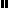 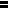 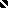 